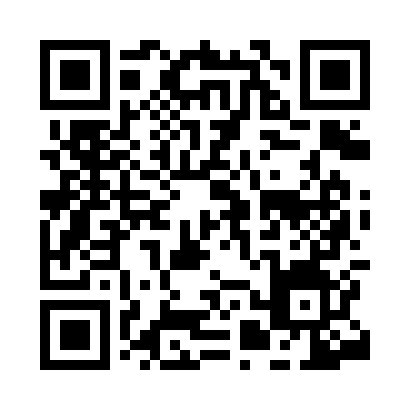 Prayer times for Assergi, ItalyWed 1 May 2024 - Fri 31 May 2024High Latitude Method: Angle Based RulePrayer Calculation Method: Muslim World LeagueAsar Calculation Method: HanafiPrayer times provided by https://www.salahtimes.comDateDayFajrSunriseDhuhrAsrMaghribIsha1Wed4:116:011:036:018:069:492Thu4:095:591:036:018:079:503Fri4:075:581:036:028:089:524Sat4:055:571:036:028:099:545Sun4:035:551:036:038:109:556Mon4:025:541:036:048:129:577Tue4:005:531:036:048:139:598Wed3:585:521:026:058:1410:009Thu3:565:511:026:068:1510:0210Fri3:545:491:026:068:1610:0411Sat3:525:481:026:078:1710:0512Sun3:515:471:026:078:1810:0713Mon3:495:461:026:088:1910:0814Tue3:475:451:026:098:2010:1015Wed3:465:441:026:098:2110:1216Thu3:445:431:026:108:2210:1317Fri3:425:421:026:108:2310:1518Sat3:415:411:026:118:2410:1719Sun3:395:401:026:128:2510:1820Mon3:385:391:036:128:2610:2021Tue3:365:391:036:138:2710:2122Wed3:355:381:036:138:2810:2323Thu3:335:371:036:148:2910:2424Fri3:325:361:036:148:3010:2625Sat3:315:351:036:158:3110:2726Sun3:295:351:036:168:3210:2927Mon3:285:341:036:168:3310:3028Tue3:275:341:036:178:3310:3129Wed3:265:331:036:178:3410:3330Thu3:245:321:046:188:3510:3431Fri3:235:321:046:188:3610:35